Муниципальное образовательное учреждение дополнительного образования «Детский оздоровительно-образовательный центр «Огонёк»ОБРАЗОВАТЕЛЬНАЯ ПРОГРАММА летнего сезона 2022,2023,2024 года«Лето Открытий»Возраст участников программы: дети школьного возрастаСрок реализации программы: лето 2022, 2023, 2024 ггАвтор программы: Карпова О.Н.Адрес: 187510 Ленинградская областьТихвинский районпоселок Царицыно озеро, д. 4СОДЕРЖАНИЕПояснительная записка	3Цель программы	4Задачи программы	4Информационная карта программы	5 Сроки реализации	7Основной состав смены	7Материально техническое обеспечение	7Педагогические условия обеспечения игровой модели смены	8Базовое содержание воспитания в лагере	9 Критерии оценки и эффективности программы	10 Ожидаемые результаты	10 Схема работы творческих мастерских	12 Учебный план	13 Задачи периодов смены	17Карта диагностических методик	18Способы контроля и корректировки программы	28  Приложения (разработки 1-4 летних смен + план-сетка)	29Пояснительная запискаЛето – это пора каникул, время, когда подростку необходимо реализовать свою двигательную активность, недостаток которой накапливается за время учебного года. Лето – это отдых, который должен быть активным, творческим, познавательным и, конечно же, интересным для подростков. Как известно, лучший способ сделать отдых именно таким, каким мы его описали – отправиться в путешествие. Подростки, которые приехали в лагерь, уже сделали первый шаг в своем необыкновенном путешествии, ведь для многих из них это первый раз, когда они уехали от своих родителей, друзей, привычной и обыденной обстановки. Любое путешествие сопряжено с приключениями и, самое главное, с открытиями, которые, как волшебные двери, открывают перед подростками новые грани окружающего мира. Именно поэтому наш проект называется «Чудесные каникулы!».Загородный лагерь «Огонек» находится в живописном уголке Северо-западного региона, расположен в сосновом бору, на берегу Царицына озера. МОУДО ДООЦ «Огонёк» предоставляет отдыхающим детям прекрасные условия для проживания в экологически чистом районе, что на сегодняшний день является важным фактором сохранения здоровья ребенка. Основные идеи программы:Воспитание уважения к чести и достоинству человека, развитие чувства патриотизма;Приобщение детей к общественным ценностям и нравственным нормам – Человек, Семья, Отечество, Труд, Знания, Здоровье, Культура, Мир, Земля.Программа построена с опорой на следующие виды деятельности – познавательную, игровую, спортивную, коммуникативную.На пространстве – внутренний мир – подросток совершает открытия, связанные с формированием новых нравственных качеств личности и способностей, которые были не присуще данному ребенку ранее; активной позиции по отношению к другим личностям.На пространстве – внешний мир – открытия на данном уровне взаимодействия принадлежат отряду целиком как единому целому временному объединению обучающихся и становятся для него этапом развития и становления новых гуманных и толерантных отношений между его членами.Главное открытие, которое обучающиеся совершают в конце смены, - это осознание неповторимости и важности себя как личности, обладающей множеством возможностей и нравственных качеств, проявляющихся в совместной деятельности в коллективе.На самом деле следует помнить, что открытий, сделанных детьми, может больше или меньше. Главное, чтобы каждое из них осознавалось обучающимся, понималось им как собственный опыт и совершалось внутри коллектива или благодаря ему. За время пребывания, в центре обучающиеся приобретают жизненно необходимые навыки самообслуживания: планирования своего времени, ведение и благоустройство быта, культура путешествий – умение вести себя на природе, работа в группе и выстраивать свои взаимоотношения с другими участниками лагеря. Максимальное внимание развитию личности ребенка, организация разнообразной досуговой деятельности и, прежде всего, - активного общения с природой, пересмотр традиционного подхода к работе по оздоровлению детей – это основные задачи, которые решает Детский оздоровительно-образовательный центр «Огонёк». Программа и мероприятия, проводимые Детским оздоровительно-образовательным центром «Огонек» в лагерной смене, прошли апробацию на протяжении ряда лет и показали высокую результативность.Учитывая все вышесказанное, педагогический коллектив Детского оздоровительно-образовательного центра «Огонёк» ставит перед собой следующие цели и задачи.Цель: Создание оптимальных условий, обеспечивающих полноценный отдых детей, их оздоровление, интеллектуально-познавательное, творческое и спортивное развитие. Задачи: Использовать комплексный подход к образованию и воспитанию через получение дополнительных знаний, спортивную подготовку, оздоровление участников в лагерной смене;Организовать систему спортивно-оздоровительных мероприятий, используя разнообразные виды деятельности (походы, соревнования, эстафеты и др.);Укрепить здоровье участников с использованием климатических и других оздоровительных факторов;Развитие самостоятельности, самовыражения, интереса к разным направлениям творчества.Программа разработана с учётом нормативно-правовых документов:Конвенцией ООН о правах ребёнка;Конституцией Российской Федерации;Законом РФ «Об образовании».Участники программы:дети в возрасте от 6,5 до 15 лет 11 месяцев;педагогический коллектив обслуживающий персоналадминистрация лагеряИнформационная карта программыСроки реализации программыПродолжительность смены:1 смена - с 1 июня по 21 июня 2 смена – с 24 июня по 14 июля 3 смена – с 17 июля по 6 августа4 смена - с 09 августа по 29 августа Общее число участников за смену - 288 человекОсновной состав сменыОсновной состав лагеря – это обучающиеся в возрасте от 6 лет и 6 месяцев до 16 лет 11 месяцев. При комплектовании особое внимание уделяется детям из малообеспеченных, неполных семей, из семей матерей-одиночек и имеющих родителей-пенсионеров, а также детям, находящимся в трудной жизненной ситуации. Деятельность воспитанников во время лагерной смены осуществляется в отрядах: 1 отряд – возраст детей 15,5 - 17 лет; 2 отряд -  возраст детей 14 лет; 3 отряд -  возраст детей 13 лет; 4 отряд - возраст детей 12 лет; 5 отряд – возраст детей 11 лет; 6 отряд – возраст детей 10 лет; 7 отряд – возраст детей 9 лет; 8 отряд – возраст детей 8 лет; 9 отряд – возраст детей 7-6 лет.Материально-техническое обеспечениеПри работе летнего оздоровительного центра используются:Жилые корпуса.Тренажерный зал.Спортивная площадка.Клуб.Библиотека.Игровые домикиЭстрадаБаскетбольная и пионербольная площадкаТанцевальный залСтоловая.Аппаратура: - Мультимедийная установка;- музыкальный центр;- магнитофоны;- телевизор;- видеомагнитофон;- микрофон;- цифровой фотоаппарат;- видеокамера;- компьютеры.Спортивный инвентарь.Развивающие настольные игры.Канцелярские товары.Призовой фонд (олимпийский венок, призы, награды, грамоты, медали, сувениры).Медицинский пункт.Педагогические условия обеспечения игровой модели сменыСмена условно делится на 3 отрезка по 7 дней, каждый из которых выполняет свою функцию. 1: Организационный период. Знакомство с внутренним распорядком лагеря, организация отрядов, введение в тематику смены, театрализованное знакомство с правилами игры. Презентация отрядов. 2: Основной период. Творческое сотрудничество, раскрытие талантов детей, выявление лидеров и распределение социальных ролей. 3: Заключительный период. Подведение итогов, активный отдых, массовые праздники.Правила игры:добровольное участие во всех делах;использование стимулирующих факторов;многообразие предлагаемых форм деятельности.Базовое содержание воспитания в лагереКлассическое, ориентированное на ознакомление с культурой и историей, формирование творческой индивидуальности, развитие эстетической культуры личности.Приоритеты отдаются, патриотическому, спортивно-оздоровительному, нравственно-эстетическому направлению, творческому, досуговому. Патриотическое. Это направление включает в себя все мероприятия, носящие патриотический, исторический и культурный характер. Мероприятия должны воспитывать в детях патриотизм, любовь к родному краю, чувство гордости за свою страну, за ее историю и культуру.Спортивно-оздоровительное. В это направление входят мероприятия общелагерного характера, пропагандирующий здоровый образ жизни. Разрабатываются и проводятся различные встречи, экскурсии, соревнования, конкурсные программы по физической культуре, правилам дорожного движения, по оказанию первой медицинской помощи. С помощью спорта и физкультуры в лагере решаются задачи физического воспитания: укрепление здоровья, физическое развитие детей. Творчески подходя к делу, можно разнообразить, сделать увлекательной самую обыкновенную утреннюю гимнастику.Нравственно-эстетическое. Это направление отражает в себе нравственное и эстетическое воспитание детей. Различные мероприятия этого направления должны способствовать развитию у детей чувства ответственности, надежности, честности, заботливости и уважения по отношению к себе, к другим людям и к порученному делу, а также чувства прекрасного, бережного отношения к природе.Творческое. Это одно из важных направлений программы. Оно должно способствовать творческому развитию детей и их инициативе. Необходимо создать все условия в лагере для реализации этого направления, т.к. мероприятия этого направления благоприятствуют самореализации, самосовершенствованию и социализации ребенка в жизни. Все мероприятия этого направления носят практический характер.Досуговое. Лето – время отдыха, и поэтому большую роль играет правильно организованный досуг. Именно в этой деятельности дети эмоционально раскрепощаются, заводят новых друзей. Необходимо, чтобы все мероприятия этого направления были веселые, эмоциональные, энергичные, непродолжительные, познавательные. Это направление напрямую связано с другими направлениями программы. Критерии оценки эффективности программы:Качество организации отдыха  детей.Эффективность содержания, форм и методов работы с детьми разных возрастных категорий, учет интересов и потребностей детей.Сочетание традиционных и инновационных технологий воспитательно-образовательного процесса.Удовлетворенность детей и родителей результатами отдыха в центре «Огонек».Мониторинг качества эффективности программы отслеживается через анкетирование детей и родителей: мониторинг «Мой выбор»; анкетирование в начале и конце смены; анкетирование «Игра в слова»;цветовой опросник (каждый день дети раскрашивают звёздочку в цвет своего настроения); Стена гласности и Табло путешествий.Ожидаемые результатыПосещение занятий в центре позволяет каждому ребенку определить свои интересы в дополнительном образовании, научиться чему-то полезному и поделиться своими знаниями и умениями с товарищами, продемонстрировать свои творческие успехи. Успешное выступление детей в мероприятиях, конкурсах повысит социальную активность, которая должна проявиться в течение учебного года инициативами по организации жизни в школе. Дети станут дружным, сплочённым, творческим коллективом, ставящим перед собой новые цели.  При активном участии детей и взрослых в реализации программы у детей возникнет мотивация к знакомству с другими детскими коллективами. Программа позволит многим детям и подросткам обрести за период летних каникул реальный социальный опыт, реализовать свои творческие, интеллектуальные и физические возможности.Результатом реализации программы будет являться оздоровление и отдых мальчишек и девчонок нашей школы.В ходе реализации программы «Чудесные каникулы!» мы предполагаем, рассматривать ожидаемые результаты смены через:1. Результаты, актуальные для развития личности ребёнка:удовлетворение потребности в полноценном отдыхе,реализация интересов детей, их обогащение и побуждение к новым интересам;формирование у детей способности к самооценке и рефлексии;формирование у детей социально-значимой позиции по отношению к окружающему миру и самому себе.2. Результаты, касающиеся детского объединения:создание у детей эмоционального настроя на работу во временных детских объединениях.3. Результаты, способствующие развитию воспитательной системы лагеря:совершенствование новых методик массовых, групповых, индивидуальных форм работы с детьми;пополнение копилки форм работы;развитие опыта деятельности пресс-центра лагеря.Схема работы творческих мастерских и студий по направленностямУчебный планХудожественной направленностиНаправленное на развитие художественно-творческих способностей детей, воспитание человека, любящего и уважающего искусство. Является одним из самых массовых и популярных среди детей и родителей. В него входят: декоративно-прикладное творчество, изобразительное искусство, хореография и овладение музыкальными инструментами. Знания и умения, получаемые детьми:Совершенствование умений ребенка видеть красоту вокруг себя;Закрепление и пополнение знаний программы общего образования по предметам художественной направленности;Развитие воображения, памяти, творческих способностей, логического образного мышления;Пополнение знаний об истории родного края, понятий о красоте окружающего мира;Расширение кругозора;Развитие личности ребенка;Развитие умения анализировать;Воспитание эстетического вкуса у ребенка.Социально-педагогической направленностиОриентированное на развитие коммуникативных и интеллектуальных способностей обучающихся, развитие лидерских качеств, организацию социализирующего досуга детей и подростков. Эта деятельность способствует социальной адаптации и гражданскому становлению подрастающего поколения.Знания и умения, получаемые детьми:Пополнение знаний об окружающей природе, знакомство с растительным миром нашего края;Совершенствование знаний о поведении в лесу (в гостях у природы);Пополнение знаний и правилах поведения в коллективе;Профилактика травматизма, отравлений, вредных привычек;Создание благоприятных условий для гигиенического воспитания детей.Физкультурно-спортивной направленностиНаправленное на популяризацию различных видов спорта, привитие стойкого интереса к регулярным занятиям физической культурой и спортом, достижение высоких спортивных результатов и формирование потребности в здоровом образе жизни и самосовершенствовании, культуры здоровья, воспитание спортивного резерва нации.Знания и умения, получаемые детьми:Укрепление здоровья, содействие физическому развитию и закаливанию детей;Совершенствование функций и развитие мышечных групп;Совершенствование у детей умений и навыков в естественных видах движений (особенно в плавании);Привитие интереса и привычки к занятиям физической культурой и спортом;Совершенствование знаний о видах спорта;Ознакомление с правилами игр, правилами походов;Совершенствование умений владеть навыками игры в шашки и шахматы, решение логических задач;Воспитание силы духа;Оздоровление организма;Приобретение ловкости и бодрости.В центре, на протяжении всей смены функционируют творческие мастерские и студии, в которых идет работа по принципу творческой активности (сотворчества ребенка и кружковода). Каждый ребенок не только участвует в общелагерных мероприятиях, но имеет возможность заниматься тем, что ему интересно или чему он хочет научиться. На протяжении всей смены можно реализовать детям возможности в следующих кружках:«Оригами» - древнейшее искусство складывания фигурок из бумаги, учит детей владеть данной техникой.«Шашки-шахматы»- старинные русские игры, обучают ребят игре в шашки, шахматы, развивая логическое мышление.«Волшебная глина»- гончарное искусство распространено в России с древнейших времен, Северо-Западный регион трепетно хранит традиции гончарного дела, сохранены технологии и виды росписей, на занятиях с глиной дети создаю игрушки, самостоятельно расписывают их. «Бисероплетение» обучает детей плетению из бисера браслетов и ожерелий, крабиков и других талисманов, цветов и разнообразных фигурок, для оформления картин.«Акварель»- рисование – процесс невероятной глубины и смысла, учит детей рисовать, изображать в рисунке окружающий его мир.«В мире танца» совершенствует умение танцевать, слышать музыку, пластично двигаться, русские народные танцы были популярны еще в Древней Руси в 907 году – это заводные хороводы, пляски, кадрили.«Серебряная ручка» знакомит детей с профессией журналистов, обучает детей правильно оформлять свои мысли в письменном виде, с пользой для окружающих.Салон красоты – знакомит детей с основами ухода за волосами, с традиционными русскими прическами, со способами укладки и плетения волос, с древних времен на Руси женщины носили косы – это был практичный способ укладки и украшение изящной головки женщины, кроме того, коса имеет важное сакральное и обереговое значение. Флористика – благодаря занятиям дети овладеют приёмами топ – флористики, поэтому они смогут украсить свой дом собственными руками, изготовить праздничные композиции, преподнести друзьям и близким оригинальные и эксклюзивные подарки. Но самое главное, разовьют у себя природную фантазию, приобщитесь к настоящему творчеству.Театральный кружок – в театральном кружке ребята постигают увлекательную науку театрального мастерства, приобретают опыт публичного выступления и творческой работы. Важно что, занимаясь в театральном кружке, дети учатся коллективной работе, работе с партнером, учатся общаться со зрителем, учатся работе над характерами персонажа, мотивами их действий, учатся оценивать, как литературные произведения в целом, так и отдельных героев.Народная кукла - первая среди игрушек. Она известна с глубокой древности, оставаясь вечно юной. Ее история прослеживается со времен египетских пирамид до наших дней. На нее не влияет время, она по- прежнему находит свой путь к сердцам детей и взрослых. Тряпичная кукла была когда-то одним из самых распространенных видов игрушки. Куклу шили практически в каждой семье. Младшим детям ее шили матери, бабушки, старшие сестры. Подрастая, дети сами учились делать таких кукол для себя. Кукла служила образцом рукоделия, по ней судили о способностях девочки выполнять традиционную женскую работу: прядение, ткачество, шитье, вышивку. Куклу брали с собой на посиделки, она участвовала в свадебном обряде, передавалась по наследству из поколения в поколение. Очень долго, особенно в деревне, где человек ближе к природе и земле, сохранялись народные обычаи и представления о прошлом. Со временем изменялся жизненный уклад, изменялись игрушки. Они, как и другие предметы, утратили свой магический смысл, забылись символы, заложенные в них. Но ничто не исчезает бесследно. Традиционные образы, при выполнении которых дети перенимают у прошлых поколений, навыки ручного труда, несущие радость, духовная ценность народной игрушки, не должны быть утрачены.Моделирование - это самостоятельная творческая деятельность по созданию макетов и моделей технических объектов. Это процесс формирования у ребят политехнических знаний и умений, развитие художественного вкуса. В процессе занятий у детей формируются научно-технические навыки, развиваются интеллектуальные и творческие начала, воспитываются терпение и усидчивость. В этом состоит педагогическая целесообразность программы.Работа каждого кружка также соответствует тематике смены, таким образом, результатом должны стать поделки, выставки на выбранную тему смены. 	Кроме того, для ребят всегда открыты, библиотека и тренажерный зал. Принцип построения программы – раскрытие личности, развитие личности, самореализация и саморегуляция  на каждом возрастном уровне. ЗАДАЧИ ПЕРИОДОВ СМЕНЫОрганизационный период смены:Основная цель этого периода — адаптация ребёнка к условиям и особенностям летнего лагеря. Дети знакомятся друг с другом, педагоги и воспитатели узнают об их интересах, определяют лидера, дают детям возможность проявить себя.
Задачи:Знакомство детей друг с другом, со взрослыми и с условиями проживания;Обеспечение детям чувства защищенности, самостоятельности;Принятие в коллективе сверстниками и взрослым;Определение места (статуса) в коллективе;Формирование умения найти «золотую середину» между удовлетворением личностных потребностей и реализацией общественных интересов;Формирование чувства «Мы» (семья, особенные, вместе), доверия друг к другу;Формирование групповых норм, ценностей и традиций.Основной период смены:Задачи:Моделирование ситуации успеха;Предоставление свободы выбора;Создание положительного эмоционального настроя;Создание условий для активности ребенка;Поддержание положительного эмоционального настроя;Организация взаимодействия;Поддержание групповых норм.Заключительный (итоговый) период смены:Подведение итогов прожитой смены, реадаптация детей к возвращению домой.Вожатый в это время - работает по намеченному ранее плану; привлекает к коллективным делам каждого ребёнка; продумывает программу прощального вечера.Задачи:Организация подведения итогов смены;Закрепление приобретенных знаний и умений (общаться, сотрудничать и т. д.);Реализация вышеперечисленных знаний и умений;Организация личной рефлексии;Организация групповой рефлексии.КАРТА ДИАГНОСТИЧЕСКИХ МЕТОДИК"Давайте познакомимся"  или "расскажи нам о себе"Живая анкета "Давайте познакомимся!"Цель: диагностика интересов и потребностей детей.Подготовка: определить людей-счетчиков, объяснить правила живой анкеты – каждый должен из предложенных 4 вариантов выбрать один.Условные обозначения: красный цвет ("К") – 1й вариант; синий ("С") – 2й вариант; зеленый ("З") – 3й вариант; желтый ("Ж") - 4й вариант.Необходима группа наблюдателей за эмоциональной реакцией ребят в ходе игры.Я  в лагере для того, чтобы:		"К" - отдохнуть;		"С" - найти себе новых друзей;		"З" - научиться чему-либо новому;		"Ж" - потому что так получилось.Воспитателя  представляю как:		"К" - старшего друга;		"С" - командира;		"З" - организатора всех дел;		"Ж" - консультанта, советчика в трудных ситуациях.В моем отряде мне нравится:	"К" - девчонки и мальчишки;	"С" - воспитатели;	"З" - то, что не скучно, всегда что-то делаем;	"Ж" - никак не могу понять.Мое самое любимое занятие - это:	"К" - читать книги, узнавать что-то новое;	"С" - петь, танцевать, слушать музыку;	"З" - заниматься спортом;	"Ж" - что-то мастерить своими руками.Мои первые впечатления о лагере:	"К" - мне здесь очень нравится;	"С" - все хорошо, но скучаю по дому;	"З" - здесь есть чем заниматься;	"Ж" - нормально, могло быть и лучше.Каким должно быть наш лагерь?	"К" - без разницы, я не думал об этом;	"С" – каждый отряд  живет и работает сам по себе, когда нужно встретимся.	"З" – жизнь в лагере  должна быть дружной и веселой, для этого нужны интересные дела для всех;	"Ж" - разнообразной, где каждый смог бы выбрать дело по душе, независимо от того, кто из какого объединения.Анкета "Цветок"На обратной стороне лепестков цветка напиши ответы на заданные вопросыАнкета "Я выбираю…"	Для выбора детям предлагается список творческих мастерских, имеющихся в лагере. Подчеркни, в каких мастерских ты бы хотел заниматься в эту лагерную смену:Мастерская фантазеров.Творческая мастерская.Театральная студия.Изодеятельность.Серебряная ручка.Салон красоты. Танцевальная студия.Мастерская "Чудеса из бумаги". Мастерская  песни.Мастерская юного психолога.Шашки и шахматы.«Волшебная глина»Изучение нравственных ценностей и направленности личности детей и подростковМетодика "Фантастический выбор"Игра "Фантастический выбор" помогает выявить личностные ценности ребят. Им предлагаются примерно такие задания: "Ты отправляешься на необитаемый остров и будешь жить там очень долго, может быть, всю оставшуюся жизнь. С собой можешь взять все, что обозначается пятью словами. Так что же ты возьмешь с собой?""Если бы ты стал всего на 60 минут волшебником, что бы ты сделал?""Приплыла к тебе золотая рыбка, спросила: "Чего тебе надобно?" Ответь ей"."У тебя в руках аленький цветочек, как бы ты с ним поступил?""Отрывая мысленно лепестки цветика-семицветика, реши, что ты попросишь для себя". На темы ответов ребят можно выпустить газету с текстами и рисунками. Подросткам такой вид общения интересен: они могут сравнить свои ответы с ответами друзей. Математический обсчет, который проводит педагог, может позволить продиагностировать тенденции нравственных ориентиров детей и подростков.Методика "Волшебное озеро"	Инструкция: закройте глаза. Совершим небольшое путешествие. Представьте себя на полянке в лесу. Вокруг качают ветвями вековые дубы и шумят стройные сосны. Под ногами ярко-зеленая трава. В кронах деревьев раздается птичий гомон. По небу плывут легкие облака. По тропинке подходим к озеру. Это необычное озеро. Оно – волшебное. В его поверхности отражается не внешность человека, а то, какой он есть – со своими качествами, чертами характера. В этом озере отражаются поступки человека, которые показывают, какой вы человек. Посмотрите в озеро. Что отражается на его поверхности? А теперь по той же тропинке, не спеша, вернемся к полянке, откуда началось наше путешествие. Постоим несколько секунд, прощаясь с лесом. Откроем глаза.	Кто хочет рассказать о своем отражении в волшебном озере?Обсудим наши впечатления.Методика "Семь желаний"(составлена И.М. Витковской)	Методика помогает выявить направленность интересов младших школьников.	Ход проведения: каждый ребенок изготавливает цветок со съемными лепестками. Затем воспитатель предлагает записать на лепестках желания, исполнения которых детям больше всего хочется. Прежде чем записать желания на лепестке, надо поставить порядковый номер. Таким образом, каждый ребенок сформулирует семь желаний, которые будут им же проранжированы.	Обработка и интерпретация результатов. Анализ результатов удобно проводить, составив следующую таблицу:Познай себяМетодика "Самый-самый"Инструкция: Перед тобой три (четыре, пять), вертикальные линии, каждая из них обозначает какое-либо свойство личности. На каждой линии найди себя, обозначь точкой, а затем соедини точки одной линией.Обработка результатов: линия посередине или выше середины говорит о нормальной самооценке, слишком высокая линия – завышенная самооценка, слитком низкая – заниженная.Анкета "Самооценка"1. За что тебя хвалят воспитатели?2. За что тебя любят родители?3. Что нравится в людях тебе и твоим товарищам?4. Какие положительные качества присущи тебе?5. Какие недостатки отмечают у тебя товарищи?6. На какие недостатки указывают воспитатели?7. На какие недостатки обращают внимание родители?8. Какие недостатки, на твой взгляд, у тебя есть?Анкета "Кто ты?"Инструкция: Отвечай, "да" или "нет" на следующие вопросы.1. Уважаешь ли ты дружбу?2. Привлекает ли тебя что-то новое?3. Предпочитаешь ли ты старую одежду новой?4. Менял ли ты в детстве более трех раз профессию, которую собираешься выбрать?5. Теряешь ли уверенность в себе, когда тебе предстоит решить трудную задачу?6. Коллекционируешь ли что-нибудь?7. Часто ли бывает так, что ты притворяешься довольным безо всякой причины?8. Часто ли меняешь свои планы в последний момент?Запиши себе по 1 очку за ответ "да" на вопросы 1, 2, 6.Столько же - за ответ "нет" на вопросы 2, 4, 5, 7, 8.Теперь подсчитай набранные очки и смотри результаты теста.Свыше 6 очков: Ты уравновешенный человек. У тебя легкий, хороший характер.От 3 до 6 очков: Твой характер не назовешь легким. Твое хорошее настроение может легко превратиться в плохое. А это отражается на твоих отношениях с друзьями. Решительность в делах тебе бы не помешала.Менее 3 очков: Почему ты не веришь в свои силы? Надо больше доверять людям, искать друзей среди тех, кто тебя окружает.Рисуночный тест "Какой я?"Инструкция: Из этих фигур выберите ту, которая вам больше понравилась.Интерпретация результатов:квадрат - трудолюбивый, упорный, педантичный;прямоугольник - любознательный, интересующийся всем новым;треугольник - целеустремленная сильная личность, лидер;круг - доброжелательный, сочувствующий другим людям;зигзаг - творческий.РАЗДЕЛ 2. ТЕКУЩАЯ ДИАГНОСТИКА (основной период)Эмоциональное самочувствие ребенка и группы в целомМониторинг – картаЗаполни карту: Отряд  ______________________ дата 20____г.  1. Что случилось? (положительное).	     2. Что не получилось? (негатив).  3. Предложение.				     4. Настроение.  5. Выводы.Выносим благодарность:Условная оценка степени развития коллектива на сегодня по мониторингу: "Песчаная россыпь", "Мягкая глина", "Мерцающий маяк", "Алый парус", "Горящий факел".Какой у нас коллектив?Образное описание стадий развития коллектива(по А.Н. Лутошкину)Для самодиагностики коллектива предлагаются следующие символы: «песчаная россыпь», «мягкая глина», «мерцающий маяк», «алый парус», «горящий факел».«ПЕСЧАНАЯ РОССЫПЬ». Посмотри, сколько песчинок собрано вместе, но в то же время заметь — ничто их не соединяет между собой. Разве только, что собраны все вместе. Подует легкий ветерок — отнесет часть песка. Есть группы людей, очень похожие на такие россыпи. Вроде все вместе, а присмотришься — каждый сам по себе. Не находят они дела, которое бы их объединило. Не видно организатора, вокруг которого сплотились бы ребята.«МЯГКАЯ ГЛИНА». В руках организатора этот материал превращается в искусное изделие. Но он может остаться простым куском глины, если к нему не приложить достаточных усилий. Здесь заметны шаги по сплочению коллектива, однако нет еще взаимоотношений. Отношения в основном доброжелательные, хотя не все внимательны друг к другу. Соединяющим звеном является требование взрослого.«МЕРЦАЮЩИЙ МАЯК». Маяк горит не постоянно, а периодически выбрасывает пучки света. То же происходит и с формирующимся коллективом. Здесь преобладает желание трудиться сообща, помогать друг другу, быть вместе. В группе есть организатор. Однако не во всех делах проявляется единое общественное мнение. Ребята мало проявляют инициативы.«АЛЫЙ ПАРУС». Символ устремленности вперед, дружеской верности. Здесь живут по принципу "один за всех, все за одного". В отряде товарищеские взаимоотношения. Ребята принципиальны и требовательны друг к другу.«ГОРЯЩИЙ ФАКЕЛ». В отряде - тесная дружба, взаимопонимание, ответственность каждого не только за себя, но и за коллектив. Отряд не замыкается в собственных рамках. Он видит, где нужен, и идет на помощь, не дожидаясь призывов.Эти образные символы дают представление об этапах развития коллектива. Усвоив значение этих символов, попытайтесь определить, на каком этапе находится ваш коллектив, и решить, что необходимо делать, чтобы шагнуть на более высокую ступень.Методика "Эмоциональная цветопись"Для отслеживания эмоционального самочувствия ребенка в различных зонах жизнедеятельности в лагере предлагаем модификацию методики цветописи (по А.Н. Лутошкину). Она основана на использовании языка цветовой символики, учитывающей некоторые устойчивые аналогии между чувством, настроением и определенным цветом. Преимуществом данной методики является то, что цвет - невербальное (неязыковое) выражение эмоционального состояния. Его использование опирается во многом на интуитивное, неосознаваемое личностью обобщение своего внутреннего состояния, поэтому цвет может стать наиболее доступной, посильной и во многом эмоционально приятной формой выражения настроения.При помощи данной методики можно выявить эмоциональные переживания ребенком таких зон, как отряд, отрядные дела, режим дня, отношения с вожатым, я один, занят своим делом, купание, посещение столовой, кружок и так далее. Вожатый может сам составить список этих зон. Оформление бланка опроса зависит от фантазии и выдумки самого вожатого. Мы предлагаем использовать бланк в виде "ромашки" (рис. 2).Инструкция: вожатый предлагает детям игру-задание "Какое у меня настроение". Сначала вместе с детьми обсуждается, какое у человека может быть настроение, записываются оттенки настроения. Затем предлагается обозначить настроение цветом, например:радостное 	   	- 	красный;безразличное 	            - 	белый;спокойное 		- 	зеленый;скучное 		- 	серый.Схема кодировки настроения цветом также записывается. Далее детям предлагается вставить в прорези ромашки цветные полоски, причем для отражения богатства эмоциональных переживаний, возможно, вставлять в одну прорезь-зону две полоски разного цвета.Обработка результатов. Для анализа эмоционального состояния ребенка достаточно записать цвета, выбранные им для каждой зоны. Для составления обобщенной картины эмоционального поля отряда возможны два варианта обработки. Количественный: каждой цветополоске присваивается один балл, подсчитывается, сколько баллов набрал отряд по каждому оттенку настроения в каждой зоне. 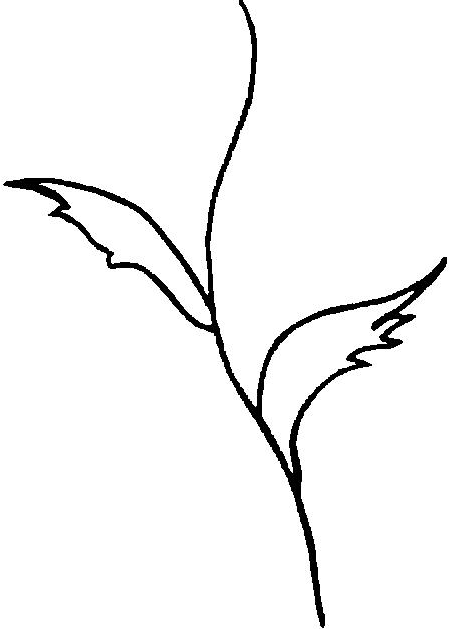 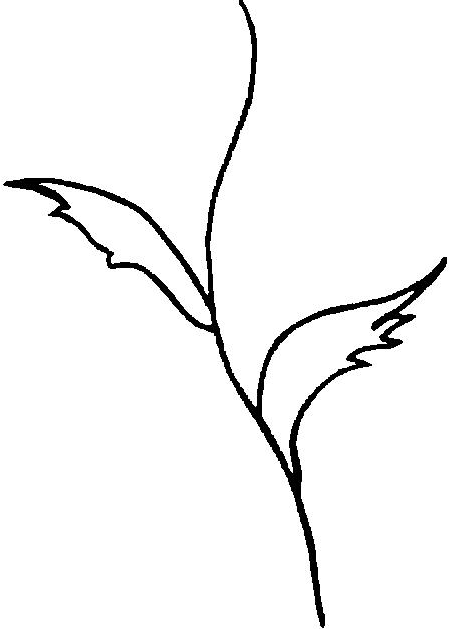 Качественный: каждая зона представлена в виде поля, на которое наклеиваются цветополоски, определенные отрядом для данной зоны. В итоге получается эмоциональный ковер - образ лагерной жизни. Очень важно не эпизодически, а ежедневно иметь представление о настроении ребенка, о том, что влияло на его самочувствие. Предлагаем еще один вариант цветописи. У каждого ребенка есть личная карточка. В ней он перед сном фиксирует преобладающее сегодня настроение через цвет. Красный - восторженное, оранжевый - радостное, желтый - спокойное, зеленый - уравновешенное, синий - грустное, фиолетовый - тревожное, черный - унылое. Но главное не цвет настроения, а что повлияло на него, насколько оно стабильно. Что же может повлиять?1. Состояние здоровья.2. Очень личное.3. Погода.4. Жизнь дома.5. Жизнь группы (семьи).6. Мастерская.7. Общеколлективное дело.8. Отношения с детьми.9. Отношения с взрослыми.10. Успехи (неуспехи).11. Не было ничего нового.12. Не было свободы и раскованности.13. Просто устал.14. Скучаю по дому.15. Недовольство собой.16. Мне здесь интересно.17. Чему-то научился, узнал новое.18. Походы, спорт.19. Хорошо (плохо) кормят.20. Что еще?Методика "Градусник"С помощью "градусника" состояний осуществляется экспресс-оценка эмоциональных состояний ребенка. "Градусник" представляет собой шкалу, состоящую из 10 делений или из 100 делений (в этом случае можно сразу выявить процентные соотношения).Ребенку предъявляется данная шкала, он должен сделать на ней отметку уровня того состояния, которое он испытывает в данный момент. Измеряются следующие показатели: 1) самочувствие, 2) настроение, 3) отношения с товарищами, 4) отношения с вожатыми, 5) желание участвовать в отрядных делах.Тест занимает минимум времени, и с его помощью можно измерить любое состояние ребенка.Изучение временного детского коллективаРисунок - образКакой образ возникает у тебя, когда ты думаешь о своем коллективе. Нарисуй (или опиши словами), что представляет собой ваш коллектив.Рисунок - символ"Когда я думаю о моем отряде, выражение моего лица становится ________ __________________________ таким ________________________________" (нарисовать).Методика "Аналогия" Для определения характеристики детского коллектива много может дать игра в аналогии. Группа сравнивает себя с каким-либо предметом (корабль, школьный звонок, дерево и т. д.)Например:  "Это красивый корабль, он идет верным курсом";"Это ненадежный звонок. Он звонит то тихо, то громко и чаще всего не вовремя".Организаторы игры заранее подбирают небольшое количество "подсказок" - составляют список предметов и их описание в распространенном "художественном", образном варианте.Для успеха и результативности этой игры важно учитывать поведение, настрой, скорость реакции, творческое воображение организаторов и ведущего.РАЗДЕЛ 3. ИТОГОВАЯ ДИАГНОСТИКА (заключительный период)Вот и настало время проститься нам с тобойИгра "Чудо-дерево"Поможет выявить отношение каждого к содержанию работы объединения, группы. Участникам игры дается рисунок какого-либо дерева и четыре разноцветных кружка (красный, желтый, синий, белый). На кругах красного цвета ребята должны написать, какие два дела понравились больше всего и почему. Синий цвет - те дела, о которых бы не хотелось вспоминать, объяснить почему. Желтый цвет -  дела, которые не получились потому, что их участники не смогли договориться друг с другом, понять друг друга. На белых - предложения в будущий план работы. Затем все кружки прикрепляются к "кроне дерева", а у его "подножия" каждый подписывает свою фамилию. А это уже оценка нашей работы.Рейтинг личностного ростаФорма индивидуального соревнования, где каждый не столько сравнивается с другими участниками, сколько работает на развитие собственной личности. Рейтинг определяется ежедневно на вечернем круге, где каждому члену группы выставляется не более трех и не менее одного знака - символа (кружок или квадрат) по итогам работы дня.Цветовая гамма знаков - символов рейтинга:желтый – лидерство;красный – активность;зеленый – творчество;оранжевый – инициатор идей;синий – трудолюбие, дисциплинированность;черный – нарушение законов жизни в лагере.Рейтинг определяет ступени роста участников группы.I ступень 	- 	"Искатель"II ступень 	- 	"Исследователь"III ступень 	- 	"Первооткрыватель"Каждая ступень роста предполагает определенную степень поощрения участников группы.Методика "Согласен – не согласен"Задание: подчеркни те варианты ответов, которые совпадают с твоим мнением. Мне понравилось в моем отряде, потому что:здесь мои друзья;мы организовывали различные полезные дела;у нас был хороший руководитель;в отряде каждого уважали и ценили;у нас была красивая форма и интересные значки;мы помогали младшим и старшим;в отряде никого не обижали;здесь я многое узнал(а), многому научился(ась).Обработка: качественный анализ ответов поможет определить степень удовлетворенности каждого ребенка пребыванием в лагере в составе данного отряда.Методика "Поляна цветов"В отрядном уголке крепятся кружки с именами и фамилиями детей. За каждое участие в жизни лагеря или отряда ребенок награждается одним лепестком, который крепится к кружочку. Таким образом, к концу смены в уголке вырастает поляна цветов.Ребенок, у которого в цветке окажется больше всего лепестков, выдвигается на торжественное награждение на лагерной линейке в конце смены. Дети, имеющие меньшее количество заработанных лепестков, награждаются поощрительными грамотами и подарками внутри отряда.Способы контроля и корректировки программыИнформационные и аналитические планерки;Предоставлением педагогами отчетов о проделанной работе;Индивидуальные собеседования с педагогами;Посещение и анализ дел на совете лагеря;Посещение отрядных мероприятий и огоньков;Количественно-качественная деятельность советов (чистюль, командиров отряда, физоргов и т.д.)Приложения СОДЕРЖАНИЕ ПРОГРАММЫ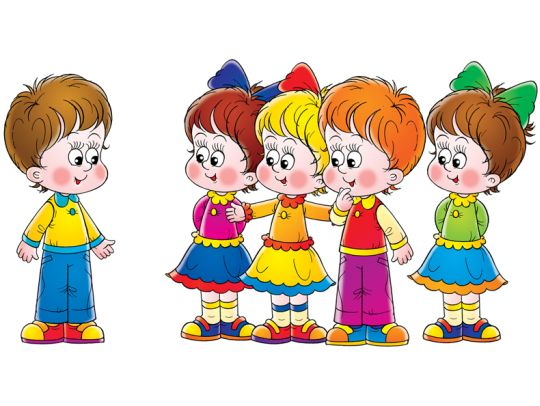 «Вместе весело играть!»ПОЯСНИТЕЛЬНАЯ ЗАПИСКА«О радость жизни, детская игра,век не уйти с соседнего двора.За мной явилась мать, но даже мамеВ лапту случалось заиграться с нами»                                                        В. БерестовНи для кого не секрет, что дворовые игры почти исчезли из жизни современных ребят. Те самые игры, в которые играли не только наши родители, но и наши бабушки и дедушки. Те самые игры, которые учили детей находить общий язык, помогали решать споры и конфликты, были самым действенным и гармоничным способом социализации. Они давали возможность малышу узнать самого себя, испробовать свои возможности, учили соблюдать определенные правила и просто доставляли огромную радость.В течении смены будет реализован проект «Вместе весело играть». В результате реализации   проекта будет решена проблема занятости детей школьного возраста. Будет собрана коллекция игр, в которые играли их мамы и папы, дедушки и бабушки. Обучающиеся научатся играть в различные игры.  Важнейшим направлением в работе центра станет активное приобщение детей к дворовым играм и здоровому образу жизни.  Сюжет смены позволил построить программу "Вместе весело шагать" как реальные экономические отношения, при которых ребята попутно открывают для себя умение добросовестно выполнять самостоятельно выбранное дело, учатся быть лидерами, находят новые возможности самореализации и самосовершенствования.Игра позволяет ребенку попробовать себя в различных социальных ролях, помогает ему самоутвердиться, способствует развитию у ребенка нравственных оценок, познавательной и окружающей среды, проектированию собственной деятельности, социальной адаптации, активизации творческой деятельности. Но самой важной причиной обращения к сюжетно-ролевой игре является то, что именно игра – тот естественный механизм развития, который позволяет действовать в воображаемой ситуации через “уста героя” пробовать различные модели поведения. Те модели поведения, которые невозможно проработать в реальной жизни, оказывается возможным проработать в игре. Ребенок как бы прячется за маской игрового персонажа и от его имени ведет себя так, как предписывает роль, но опыт нового поведения является теперь именно его достоянием.Цель - организовать содержательный и эмоционально насыщенный досуг для детей 6,5 - 16 лет.Создать благоприятные и безопасные условия, для укрепления здоровья и организации досуга обучающихся во время летних каникул, развития творческого и интеллектуального потенциала личности, ее индивидуальных способностей и дарований, творческой активности с учетом собственных интересов, наклонностей и возможностей.  Основные задачи:Укрепление дружеских взаимоотношений;Организация интересного досуга;Стимулирование творческой активности;Развитие внимания, воображения, умения общаться в коллективе.Развитие и совершенствование физических и духовных качеств личности ребенкаУкрепление здоровья детей и формирование навыков здорового образа жизни, улучшения самочувствия и настроенияформирование чувства коллективизма через совместную игровую деятельность;Наглядное оформление лагеряНазвание лагеря, эмблема.Стенд, отражающий жизнь лагеря:Рубрики:Режим дняУголок здоровья«Календарь настроения»План на день«Поздравляем!» (итоги конкурсов, спортивных соревнований)Стенгазета «Ой, что у нас было!».Ожидаемые результаты:Благодаря соблюдению санитарно-гигиенических условий, режима воспитательных и оздоровительных мероприятий, дети могут снять физическое и психологическое напряжения организма, укрепить свое здоровье и овладеть умениями и навыками заботы о своем здоровье.Целенаправленная нравственно-эстетическая работа расширит знания детей о красоте окружающего мира. Дети смогут оценить окружающую природу, людей как объект познания и эстетического наслаждения, видеть прекрасное в безобразном и требовать этого от других.Занятия в различных кружках, участие в конкурсах, праздниках, соревнованиях, выставках способствуют развитию индивидуальных и творческих способностей детей. У ребят появятся навыки работы в группе, они смогут самостоятельно решать проблемные ситуации, увидят свою роль в коллективе.Технологии, используемые для реализации программы, реализуемой в условиях временного детского объединения:Личностно-ориентированные технологии – ориентированы на личность ребенка, обеспечение комфортных, бесконфликтных и безопасных условий её развития, реализация её природных потенциалов.Гуманно-личностные технологии – ставят на первый план всестороннее уважение и любовь к ребенку, оптимистическую веру в его творческие силы, отвергают принуждение.Технологии сотрудничества – реализуют демократизм, равенство, партнерство в отношениях педагога и ребенка.Технологии свободного воспитания -  предоставляют ребенку свободу выбора и самостоятельности, осуществляя выбор, ребенок заявляет свою позицию.Технологии творческой деятельности – выявление, развитие творческих способностей детей и приобщение их к многообразной творческой деятельности с выходом на конкретный продукт, который можно фиксировать (изделие, макет, сочинение, поделка и т.д.)Игровые технологии обладают средствами, активизирующими деятельность детей. Игровые технологии применяются педагогами с обучающимися любого возраста и используются при проведении занятий по всем направлениям деятельности, что помогает детям ощутить себя в реальной ситуации, подготовиться к принятию решения в жизни, совершенствовать самоуправление своим поведением.ЗАДАЧИ ПЕРИОДОВ СМЕНЫПЛАН СЕТКА НА СМЕНУ Приложение 1Веревочный курс – «Путь доверия»Оборудование: маршрутные листы для каждого отряда; почетные грамоты по количеству отрядов; обруч гимнастический; монетка достоинством 50 копеек; лист ватмана, на котором вырезано отверстие для лица и нарисованы смешные уши; мел; веревка длиной 3-4 метра.Ведущий. Уважаемые друзья! Мы начинаем игру «Путь доверия!»Правила таковы:Отряд – это команда. У команды должен быть капитан. Выберите его.Капитан получает маршрутный лист, на котором обозначены 16 станций и их месторасположение.Начинать движение по станциям нужно от той станции, которая имеет номер вашего отряда, а затем двигаться по порядку дальше. Двигаться только так, а не как-то иначе.В игре «Путь доверия» участвуют все. Только совместными усилиями отряд сможет достигнуть цели.За выполненное на станции задание, отряд получает особый знак в маршрутном листе. За невыполненное задание – только подпись ведущего станцию.На «Пути доверия» вы все время держитесь за руки, переходя от одной станции к другой как можно быстрее, но не бегом. За выполнением этих правил будут зорко следить наблюдатели.Самое главное – точно выполнить задание на станции.После прохождения всех станций, когда у вас на маршрутном листе будут все нужные знаки, вам нужно отгадать ключевое слово. Ключевое слово обозначает то, к чему отряд будет стремиться, выполняя задание на каждой станции.Капитаны команд, получите маршрутные листы. В добрый путь!Варианты станцийСтанция «Дружный шаг». Всем отрядом, не сговариваясь, молча, перешагнуть черту, начерченную на асфальте или невысоко натянутую веревку. За выполненное задание в маршрутном листе в пустой клетке рисуется, например, цветочек.Станция «Чехарда». Весь отряд друг за другом (затылок в затылок) усаживается на корточки. Последний перепрыгивает над всеми вперед и садится. И так прыгают все участники. За выполненное задание в маршрутный лист в пустую клетку вписывается буква «О», младшим – «Р».Станция «Шире круг». Образовать круг. Стремиться, чтобы диаметр круга был как можно больше (разрешается использовать одежду). За выполненное задание в маршрутном листе в пустой клетке рисуется, например, цветочек.Станция «Чувство локтя». Встать в круг, взяться за руки и, не разнимая рук, всем повернуться спиной к центру круга. За выполненное задание в маршрутный лист в пустую клетку вписывается буква «Т».Станция «Треугольник». Ведущий предлагает взяться всем за веревку, концы которой связаны, и на счет «Раз, два, три» построить всей командой треугольник. За выполненное задание в маршрутном листе в пустой клетке рисуется, например, цветочек.Станция «Паровозик». В пустом пространстве расставляются в хаотичном порядке, как препятствия, несколько стульев. Участники разбиваются на тройки, становятся друг за другом, держась за талию впереди стоящего. У нас получилось несколько «паровозиков». Последний – «паровоз», двое других – «вагончики». Глаза открыты только у последнего участника. Он «едет» и управляет движением «паровоза», следит за тем, чтобы «поезд» не врезался в препятствия. Делает он это, поворачивая за талию среднего участника. Участник, стоящий посредине, передает «паровозу» указания последнего: влево, вправо, прямо. За выполненное задание в маршрутном листе в пустой клетке рисуется, например, цветочек.Станция «Обруч». Держась за руки, всем отрядом пролезть через обруч (или «паутину» сделанную из лент, привязанных между деревьями) так, чтобы обруч не упал на землю (не задев «паутину»). За выполненное задание в маршрутный лист в пустую клетку вписывается буква «Д».Станция «Монетка». Ребята образуют круг. У первого игрока на тыльной стороне ладони лежит небольшая монетка (50 копеек). Игрок, стоящий рядом, должен забрать монетку у первого игрока, но при этом монетку нельзя забрать обычным способом, то есть снять с руки при помощи пальцев. Нужно придумать другой способ. Монетка не должна упасть на землю. Если такое произошло, то игра начинается заново от игрока, уронившего монетку. За выполненное задание в маршрутном листе в пустой клетке рисуется, например, цветочек.Станция «Смешная рожица». На ватмане нарисованы очертания лица и смешные уши. Овал лица вырезан. Участник должен состроить смешную рожицу в обрамлении больших ушей.За выполненное задание в маршрутном листе в пустой клетке рисуется, например, цветочек, младшим отрядам – «Г».Станция «В тесноте, да не в обиде». Всем отрядом сесть на одну скамейку. За выполненное задание в маршрутный лист в пустую клетку вписывается буква «В».Станция «Худая компания». На этой станции участникам предлагается забраться в пространство между двумя лентами, привязанным к деревьям. Чем больше человек войдет в обруч, тем лучше. За выполненное задание в маршрутный лист в пустую клетку вписывается буква «Е».Станция «В одной связке». Капитану команды дается веревка. Нужно «пришить» всех участников. «Пришивать» можно за петельки в одежде, пропустив веревку в рукав, через брюки, ремень, лямку и т.п. Нельзя привязывать участника, например, за руку или за ногу простым узлом. Нельзя обхватывать веревкой сразу всю команду. За выполненное задание в маршрутном листе в пустой клетке рисуется, например, цветочек, младшим отрядам – «У».Станция «Меньше – лучше». Постараться сделать (без подручных средств) так, чтобы на земле стояло как можно меньше ног, но стоял весь отряд. За выполненное задание в маршрутный лист в пустую клетку вписывается буква «Н».Станция «Хор». По команде «Начали!» отряд должен сказать хором какое-нибудь слово. На придумывание слова дается полминуты. За выполненное задание в маршрутном листе в пустой клетке рисуется, например, цветочек.Станция «Электроцепь». Все участники садятся в круг и «замыкают» цепь руками и ногами. По команде «Пускаем ток!» – всем надо одновременно встать. За выполненное задание в маршрутный лист в пустую клетку вписывается буква «С».Станция «Сандалики». Все снимают с левой ноги обувь и кладут ее в центр круга. По команде «Начали!» каждый участник надевает на левую ногу любую обувь, кроме своей. Ведущий предлагает построиться так, чтобы ноги, обутые в парную обувь, стояли рядом. За выполненное задание в маршрутный лист в пустую клетку вписывается буква «И».Финал игрыВедущий. Участники «Пути доверия»! Мы все – победители. У нас нет проигравших, так как вы достигли цели благодаря совместным усилиям. Хотя каждый отряд отличился по-своему. Сегодня вечером на дискотеке будут вручаться почетные грамоты и специальные призы за заслуги в преодолении «Пути доверия».До встречи на дискотеке! Спасибо за участие!Почетные грамоты даются:Самый дружноходный отряд.Самый прыгучий отряд.Самый широкий отряд.Самый гибкий отряд.Самый ровный отряд.Самый осторожный отряд.Самый не заблудившийся отряд.Самый веселый отряд.Самый ловкий отряд.Самый усидчивый отряд.Самый завязанный отряд.Самый стройный отряд.Самый смекалистый отряд.Самый громкоголосый отряд.Самый контактный отряд.Самый парный отряд.Методический комментарий.В этой эстафете не ставится задачи организовать соревнование на скорость. Главное – сплочение ребят, которого они добиваются, участвуя в этом деле.Эстафету уместно провести на следующий день, после открытия смены. Это позволит отрядам больше сплотиться, овладеть навыками сотрудничества, преодолеть «кризис привыкания».Веселые старты1 эстафета: «Челночный бег»2 эстафета: «Бег со скакалкой»Инвентарь: скакалки3 эстафета «Самый быстрый»Инвентарь: обручи, скакалкиБег до скакалки -  прыжки на скакалке 3 раза – бег обратно  – передача эстафеты. 4 эстафета “На одной ноге”Прыжки до ориентира на одной ноге, после сменяем ногу – на другой ноге бегут до команды, передают эстафету.5 эстафета «Кенгуру”Инвентарь: мячиЗажав между ногами (выше колен) мяч, двигаться прыжками вперёд до ориентира и обратно. Вернувшись, передать эстафету следующему игроку. Если мяч упал на пол, его нужно подобрать, вернуться на то место, где мяч выпал, зажать ногами и только тогда продолжить эстафету.6 эстафетаИнвентарь: обручи4 обруча разложены один за другим. Бегут к обручам, берут его двумя руками, поднимают над головой и пролезают через него. Обруч кладут на место и бегут к следующему обручу. Обратно возвращаются бегом по прямой.7 эстафета “Самый меткий”Инвентарь: обручи, мячиКапитаны команд стоят на расстоянии от своих команд, лицом к ним, в руках у каждого обруч. Игроки по очереди пытаются попасть в обруч мячом.8 эстафета  «Эстафета с волейбольным мячом»Инвентарь: мячиВедение мяча до ориентира, обратно бегом мяч в руках. Если мяч упал на пол, его нужно подобрать, вернуться на то место, где мяч выпал, зажать ногами и только тогда продолжить эстафету.9 эстафета «Двойной цепной паровозик»В эстафете принимают участие все участники команды,  начиная с первого, который бежит до ориентира и обратно, цепляет второго,  бегут до ориентира и обратно оставляя первого и цепляя третьего и т.д.10 эстафета «Эстафетная палочка»Инвентарь: эстафетные палочки.Каждый участник бежит до ориентира и обратно,  передавая эстафетную палочку.11 эстафета «Носильщики»Инвентарь: мячи4 игрока (по 2 от каждой команды) становятся на линии старта. Каждый получает по 3 больших мяча. Их надо донести до конечного пункта и вернуться назад. Удержать в руках 3 мяча очень трудно, а упавший мяч поднять без посторонней помощи также не легко. Поэтому передвигаться носильщикам приходится медленно и осторожно (дистанция не должна быть, слишком большой). Выигрывает та команда, которая быстрее справится с заданием.Конкурсная программа «КВГ» ИЛИ «КТО ВО ЧТО ГОРАЗД»ЦЕЛЬ: - создать условия для демонстрации детьми своих способностей; Ход мероприятия:Заранее от каждого отряда выдвигается группа ребят (от 4-6 человек) Задача каждой группы – подготовить номер. Номер может быть любой  - от простых (исполнение песен, сценок, танцев) до оригинальных (демонстрация уникальных способностей) 	Затем отряды демонстрируют свои способности, жюри оценивает оригинальность выступлений. Награждение проходит на линейке по номинациям.	Между выступлениями отрядов можно провести игру со зрителями или попросить желающих продемонстрировать свои способности, а жюри отметит этих ребят.Супер ДЕТКИ против ВОЖАТЫХИгру провести на улице на баскетбольной площадке или возле столовой.Участники: команда детей и команда вожатых.Мы сегодня решили провести спортивное состязание вожатых и детей. И определим, кто же у нас самый спортивный и подготовленный. 1 конкурс: «Визитная карточка» Команды должны представиться друг другу.2  конкурс: «Охотники в бой»Команды за определенное время сочиняют кричалку, которая характеризует их как охотников. 3 конкурс: «Снайпер»Необходимо забросить кольца на шест. Дается 5 колец. 4 конкурс: «Змейка»На расстоянии 5 метров, стоит стул. Сначала один участник из команды обегает стул, берет второго игрока команды, обегает стул вместе с ним, затем берут третьего игрока и т.д.5 конкурс: «Лазер»Ведение баскетбольного мяча и бросок в корзину (количество заброшен-ных мячей – количество очков). 6 конкурс: «Артистический»Командам дается 5 минут, за это время необходимо придумать и изобразить какой-либо призрак (оценивается юмор и артистизм). 7 конкурс: «Блиц»Командам по очереди загадывают загадки. Количество правильных ответов – количество очков. 8 конкурс: «Битва поколений»Перетанцовка. 9 конкурс: «Собери картинку»Рисунок эмблемы …………….  разрезан на кусочки. Командам необходимо собрать рисунок по принципу мозаики.10 конкурс: «Движение «чехардой»Команде предлагается преодолеть расстояние (до 100 м), перепрыгивая друг друга, как при игре в слона. Ноги «слонам» сгибать нельзя.Конкурс: «Прыжки в длину»Прыгает первый участник команды и от точки его приземления прыгает следующий участник и т.д. И чья команда дальше.Конкурс: «Творческий»Из предложенных шишек команды составляют рисунок. Кто быстрее и оригинальнее.Конкурс: «Ветродуй»Каждый участник команды добегает до тарелки с водой и старается, как можно больше воды выдуть из нее. побеждает та команда, у которой в тарелке останется наименьшее количество воды.
Конкурс: «Конный спорт»А спортивные состязания завершил круг почета велосипедистов.
Конкурс: «Велогонки»Участники на велосипедах на скорость едут до ориентира и возвращаются. Чья команда вперед.Конкурс лошадей 
Выбирают несколько "наездников" и "лошадей". "Наездники" рассаживаются на "лошадей" и начинают скачки от старта до финиша. Выигрывает пара, которая быстрее "доскачет" до финиша.«Движение сороконожкой»Самое сложное задание, с которым мало кто справляется: необходимо пройти небольшую дистанцию на руках, положив ноги на плечи идущего позади тем же способом. Упавший первым теряет «жизнь».Принято на педагогическом собрании коллективаПротокол № _1_ от «_15_»_03_2022 г.УТВЕРЖДАЮ:Директор МОУДО ДООЦ «Огонёк»____________ Бойцев А.В.Приказ № 4 от 15.03.2022г.1.Полное название программыПрограмма "Чудесные каникулы!" для работы в детском оздоровительно-образовательном центре "Огонек»2.Цель программыСоздание оптимальных условий, обеспечивающих полноценный отдых детей, их оздоровление, интеллектуально-познавательное, творческое и спортивное развитие. 3.Тип лагеряДетский оздоровительно-образовательный центр4.Направление деятельности и спецификаПатриотическое, спортивно-оздоровительное, нравственно-эстетическое, творческое, досуговое развитие в процессе совместной деятельности в условиях детского коллектива.5.Краткое содержание программыПатриотическое. Это направление включает в себя все мероприятия, носящие патриотический, исторический и культурный характер. Мероприятия должны воспитывать в детях патриотизм, любовь к родному краю, чувство гордости за свою страну, за ее историю и культуру.Спортивно-оздоровительное. В это направление входят мероприятия общелагерного характера, пропагандирующий здоровый образ жизни. Разрабатываются и проводятся различные встречи, экскурсии, соревнования, конкурсные программы по физической культуре, правилам дорожного движения, по оказанию первой медицинской помощи. С помощью спорта и физкультуры в лагере решаются задачи физического воспитания: укрепление здоровья, физическое развитие детей. Творчески подходя к делу, можно разнообразить, сделать увлекательной самую обыкновенную утреннюю гимнастику.Нравственно-эстетическое. Это направление отражает в себе нравственное и эстетическое воспитание детей. Различные мероприятия этого направления должны способствовать развитию у детей чувства ответственности, надежности, честности, заботливости и уважения по отношению к себе, к другим людям и к порученному делу, а также чувства прекрасного, бережного отношения к природе.Творческое. Это одно из важных направлений программы. Оно должно способствовать творческому развитию детей и их инициативе. Необходимо создать все условия в лагере для реализации этого направления, т.к. мероприятия этого направления благоприятствуют самореализации, самосовершенствованию и социализации ребенка в жизни. Все мероприятия этого направления носят практический характер.Досуговое. Лето – время отдыха, и поэтому большую роль играет правильно организованный досуг. Именно в этой деятельности дети эмоционально раскрепощаются, заводят новых друзей. Необходимо, чтобы все мероприятия этого направления были веселые, эмоциональные, энергичные, непродолжительные, познавательные. Это направление напрямую связано с другими направлениями программы. 6.Количество участников в сменеДетский оздоровительно-образовательный центр за смену размещает 300 человек.7.Количество сменЗа летний период предполагается провести 3 смены.8.Сроки проведения1 смена - с 01 июня по 21 июня2 смена – с 24 июня по 14 июля3 смена – с 17 июля по 06 августа4 смена - с 09 августа по 29 августа9.КадрыДиректор – 1 человекЗам. директора по УВР – 1 человекСтарший воспитатель – 1 человекВоспитатели – 20 человекМед. персонал – 3 человекПедагог по физической подготовке – 2 человекаБиблиотекарь – 1 человекПедагог доп. образования – 10 человека10.Условия размещения детейДля пребывания детей в центре созданы комфортные условия: комната отдыха, игровая комната, стадион, тренажерный зал, творческие домики, библиотека, клуб, комната для воспитателей, игровые площадки, баскетбольная площадка, танцевальный зал.11.Официальный язык программыРусский№ п\пНаименование дисциплинКол-во часов теории на 1 чел.Кол-во часов практики на 1 чел.1.Клуб журналистов «Серебряная ручка»4152.Гармония Оригами4153.Театральный кружок4154.Бумажный завиток4155.Мастерская фантазеров4156.Художественная фотография4157.Очумелые ручки4158.Волшебная глина4159.ИЗО кружок «Разноцветная капель»41510.Творческая мастерская41511.Народная кукла415№ п\пНаименование дисциплинКол-во часов теории на 1 чел.Кол-во часов практики на 1 чел.1Мир танца4152Вокальное пение1415№ п\пНаименование дисциплинКол-во часов теории на 1 чел.Кол-во часов практики на 1 чел.1Шахматно-шашечный клуб4152В здоровом теле – здоровый дух4153Рекреационные мероприятия2174Игры народов мира415ПОДРАЗДЕЛЫНАЗВАНИЕ МЕТОДИКИНАЗВАНИЕ МЕТОДИКИНАЗВАНИЕ МЕТОДИКИНАЗНАЧЕНИЕ МЕТОДИКИРАЗДЕЛ 1. ВХОДНАЯ ДИАГНОСТИКА (ОРГАНИЗАЦИОННЫЙ ПЕРИОД)РАЗДЕЛ 1. ВХОДНАЯ ДИАГНОСТИКА (ОРГАНИЗАЦИОННЫЙ ПЕРИОД)РАЗДЕЛ 1. ВХОДНАЯ ДИАГНОСТИКА (ОРГАНИЗАЦИОННЫЙ ПЕРИОД)РАЗДЕЛ 1. ВХОДНАЯ ДИАГНОСТИКА (ОРГАНИЗАЦИОННЫЙ ПЕРИОД)РАЗДЕЛ 1. ВХОДНАЯ ДИАГНОСТИКА (ОРГАНИЗАЦИОННЫЙ ПЕРИОД)«Давайте познакомимся» или «Расскажи нам о себе»«Давайте познакомимся» или «Расскажи нам о себе»Живая анкета «Давайте познакомимся»Изучение потребностей и интересов ребенкаИзучение потребностей и интересов ребенкаИзучение нравственных ценностей и направленности личности детей и подростковИзучение нравственных ценностей и направленности личности детей и подростковАнкета "Цветок"Получение первичной информации о ребенкеПолучение первичной информации о ребенкеИзучение нравственных ценностей и направленности личности детей и подростковИзучение нравственных ценностей и направленности личности детей и подростковАнкета "Я выбираю"Изучение интересов и желаний ребенкаИзучение интересов и желаний ребенкаИзучение нравственных ценностей и направленности личности детей и подростковИзучение нравственных ценностей и направленности личности детей и подростковАнкета "Фантастический выбор"Изучение нравственных ценностейИзучение нравственных ценностейИзучение нравственных ценностей и направленности личности детей и подростковИзучение нравственных ценностей и направленности личности детей и подростков"Волшебное озеро"Получение информации о качествах и поступках ребенка через его самохарактеристикуПолучение информации о качествах и поступках ребенка через его самохарактеристикуИзучение нравственных ценностей и направленности личности детей и подростковИзучение нравственных ценностей и направленности личности детей и подростковАнкета "Семь желаний"Получение информации о качествах и поступках ребенка через его самохарактеристикуПолучение информации о качествах и поступках ребенка через его самохарактеристикуИзучение нравственных ценностей и направленности личности детей и подростковИзучение нравственных ценностей и направленности личности детей и подростков"Самый-самый"Изучение направленности ребенкаИзучение направленности ребенкаИзучение нравственных ценностей и направленности личности детей и подростковИзучение нравственных ценностей и направленности личности детей и подростков"Самооценка"Изучение самооценки ребенкаИзучение самооценки ребенкаИзучение нравственных ценностей и направленности личности детей и подростковИзучение нравственных ценностей и направленности личности детей и подростковАнкета «Кто я?»Исследование черт характераИсследование черт характераПознай себяПознай себяРисуночный тест "Какой я?"Получение информации о характере ребенкаПолучение информации о характере ребенкаРАЗДЕЛ 2. ТЕКУЩАЯ ДИАГНОСТИКА (ОСНОВНОЙ ПЕРИОД)РАЗДЕЛ 2. ТЕКУЩАЯ ДИАГНОСТИКА (ОСНОВНОЙ ПЕРИОД)РАЗДЕЛ 2. ТЕКУЩАЯ ДИАГНОСТИКА (ОСНОВНОЙ ПЕРИОД)РАЗДЕЛ 2. ТЕКУЩАЯ ДИАГНОСТИКА (ОСНОВНОЙ ПЕРИОД)РАЗДЕЛ 2. ТЕКУЩАЯ ДИАГНОСТИКА (ОСНОВНОЙ ПЕРИОД)Эмоциональное самочувствие ребенка и группы в целомЭмоциональное самочувствие ребенка и группы в целомМониторинг - картаПолучение условной оценки степени развития коллектива “на сегодня”Получение условной оценки степени развития коллектива “на сегодня”Эмоциональное самочувствие ребенка и группы в целомЭмоциональное самочувствие ребенка и группы в целомМишень настроенияПолучение информации о настроении ребенкаПолучение информации о настроении ребенкаЭмоциональное самочувствие ребенка и группы в целомЭмоциональное самочувствие ребенка и группы в целомЭмоциональная цветописьИзучение эмоционального самочувствия ребенкаИзучение эмоционального самочувствия ребенкаЭмоциональное самочувствие ребенка и группы в целомЭмоциональное самочувствие ребенка и группы в целом"Градусник"Выявление эмоциональных состояний ребенкаВыявление эмоциональных состояний ребенкаИзучение временного детского коллективаИзучение временного детского коллектива"Рисунок-образ"Выявление эмоционального отношения ребенка к коллективуВыявление эмоционального отношения ребенка к коллективуИзучение временного детского коллективаИзучение временного детского коллектива"Рисунок-символ"Выявление эмоционального отношения ребенка к коллективуВыявление эмоционального отношения ребенка к коллективуИзучение временного детского коллективаИзучение временного детского коллектива"Аналогия"Получение характеристики детского коллективаПолучение характеристики детского коллективаРАЗДЕЛ 3. ИТОГОВАЯ ДИАГНОСТИКА (ЗАКЛЮЧИТЕЛЬНЫЙ ПЕРИОД)РАЗДЕЛ 3. ИТОГОВАЯ ДИАГНОСТИКА (ЗАКЛЮЧИТЕЛЬНЫЙ ПЕРИОД)РАЗДЕЛ 3. ИТОГОВАЯ ДИАГНОСТИКА (ЗАКЛЮЧИТЕЛЬНЫЙ ПЕРИОД)РАЗДЕЛ 3. ИТОГОВАЯ ДИАГНОСТИКА (ЗАКЛЮЧИТЕЛЬНЫЙ ПЕРИОД)РАЗДЕЛ 3. ИТОГОВАЯ ДИАГНОСТИКА (ЗАКЛЮЧИТЕЛЬНЫЙ ПЕРИОД)Вот и настало время  проститься нам с тобойВот и настало время  проститься нам с тобойИгра "Чудо-дерево"Выявление отношения каждого ребенка к содержанию работы объединения, группы в течение всей сменыВыявление отношения каждого ребенка к содержанию работы объединения, группы в течение всей сменыВот и настало время  проститься нам с тобойВот и настало время  проститься нам с тобойРейтинг личностного ростаОпределение развития собственной личностиОпределение развития собственной личностиВот и настало время  проститься нам с тобойВот и настало время  проститься нам с тобойАнкета "Согласен – не согласен"Получение информации о том, почему подростку понравилось пребывание  в лагереПолучение информации о том, почему подростку понравилось пребывание  в лагереВот и настало время  проститься нам с тобойВот и настало время  проститься нам с тобойМетодика "Поляна цветов"Анализ и отражение участия детей в отрядных и лагерных делахАнализ и отражение участия детей в отрядных и лагерных делахВот и настало время  проститься нам с тобойВот и настало время  проститься нам с тобойМетодика "Строим дом"Подведение итогов участия детского коллектива в отрядных и лагерных делахПодведение итогов участия детского коллектива в отрядных и лагерных делах№п/пИмя Ф.Ж Е Л А Н И Я     Р Е Б Е Н К А     (номера лепестков)Ж Е Л А Н И Я     Р Е Б Е Н К А     (номера лепестков)Ж Е Л А Н И Я     Р Е Б Е Н К А     (номера лепестков)Ж Е Л А Н И Я     Р Е Б Е Н К А     (номера лепестков)№п/пИмя Ф.для себядля родных и близкихдля отряда и лагерядля всех людей1Витя А.31, 2, 64, 572Аня Р.12, 73, 45, 6 ……………..…….…….…….…………………..…….…….…….…………………..…….…….…….…………………..…….…….…….…………………..…….…….…….…………………..…….…….…….……25Вова Г.25, 671, 3, 4СамыйУмныйСамыйУмныйСамыйУмныйСамыйУмныйСамыйУмныйСамыйдобрыйСамыйдобрыйСамыйдобрыйСамыйдобрыйСамыйдобрыйСамыйкрасивыйСамыйкрасивыйСамыйкрасивыйСамыйкрасивыйСамыйкрасивыйСамыйтрудолюбивыйСамыйтрудолюбивыйСамыйтрудолюбивыйСамыйтрудолюбивыйСамыйтрудолюбивыйСамыйГлупыйСамыйГлупыйСамыйГлупыйСамыйГлупыйСамыйГлупыйСамыйжестокийСамыйжестокийСамыйжестокийСамыйжестокийСамыйжестокийСамыйнекрасивыйСамыйнекрасивыйСамыйнекрасивыйСамыйнекрасивыйСамыйнекрасивыйСамыйленивыйСамыйленивыйСамыйленивыйСамыйленивыйСамыйленивый1 ПЕРИОД - ОРГАНИЗАЦИОННЫЙ1 ПЕРИОД - ОРГАНИЗАЦИОННЫЙ1 ПЕРИОД - ОРГАНИЗАЦИОННЫЙЗадачиПредполагаемый результатФормы и методыОбщая цель - создать условия для адаптации ребёнка к лагерю для создания и функционирования детского коллектива.Адаптация детей:Знакомство детей с воспитателями, друг с другом, территорией лагеря;Определение места (статуса) в коллективе;Познакомить детей с содержанием смены, откорректировать план работы с учетом предложений и пожеланий ребят;Первичное знакомство с традициями и обрядами Ленинградской земли, Тихвинского района, поселка Царицыно озеро.Создание временного детского коллектива и его структурное оформление (выбор органов самоуправления);Знакомство с условиями проживания, с лагерем, режимом его работы, его традициями;Выработка единых норм поведения (предъявление единых педагогических требований);Начало формирования отряда как коллектива;Раскрытие перспектив собственной деятельности в отряде в течение смены;Формирование групповых норм, ценностей, традиций и отрядных правил;Формирование представления о содержании смены;Создание настроя на активное участие и реализацию своего потенциала.Огонек знакомств, оформление списка комнат, оформление карты настроения, игры на знакомство, концертная программа - Презентация отрядов «Фестиваль искусств», экспресс-эстафета «Здравствуй, лагерь!» (знакомство ребят с персоналом лагеря, с распорядком дня, традициями, кружками по интересам и т.п.), открытие спартакиады, оформление отрядного уголка, оформление карты лагеря, Развитие самопознания детей:Способности, характер, потребности, интересы;Формирование гражданского самопознания.Формирование у детей представления о себе, своих способностях, особенности характера;Выявление лидеров, включение их в работу органов самоуправления;Сплочение коллектива;Дать возможность детям проявить себя, самоутвердиться в разнообразной деятельности;Формирование умения пользоваться ранее полученными знаниями по истории Отечества.Игры на знакомство, конкурсы, викторины, кроссворды на знание родного края, исторические филворды, веревочный курс, походы.2 ПЕРИОД -ОСНОВНОЙ2 ПЕРИОД -ОСНОВНОЙ2 ПЕРИОД -ОСНОВНОЙЗадачиПредполагаемый результатФормы и методыРеализация детей:Творческого и интеллектуального потенциала;Двигательной и познавательной активности;Расширение знаний по истории Российского Государства и традиций русского народа;обмен опытом;Расширение кругозора и повышение уровня культуры,Предоставление свободы выбора,Создание условий для активности ребенка,Поддержание положительного эмоционального взаимодействия,Формирование чувства гуманизма отношений к окружающему миру, ответственности на судьбу Родины.Получение навыков культурного времяпровождения, подготовки и проведения различных мероприятий;Участие в спартакиаде лагеря;Активное участие в жизни лагеря и отряда;Знакомство с культурным наследием русского народа.Работа общелагерной почты, музей асфальтовой живописи, песня бой, концерт шумовых оркестров, «Ералаш-пати» (конкурс сцен.миниатюр), конкурс рисунков «Картина из отпечатков рук/ступни», концерт «Детства чудная страна», ярмарка, шуточные соревнования детей и родителей, спортивное мероприятие «В здоровом теле – здоровый дух!», конкурс плакатов, конкурс рисунков на асфальте «И помнит мир спасенный!», конкурс на лучший танец, «Ни дня без фокусов и/или день рекордов в отряде», Флэш-Моб «танцы на палубе», вечер сказок «Шиворот-навыворот», сказочное представление «Один день из жизни Синдбада – морехода», проведение виртуальной экскурсии на тему «Закоулочная экскурсия», праздник косичек, инсценировка басен «Золотая маска Огонька», конкурс актерского мастерства «Жили-были».Принятие решения:Формирование активной жизненной позиции;Закрепление знаний и умений детей по истории и традициям русского народаФормирование временного коллектива,Психологический климат в отряде,Выполнение программы, досуг, оздоровление ребят.принятие ответственности;осознанное отношение к истории Отечества;формирование умений и навыков в области традиций России, Ленинградской области и Тихвинской землиЛетний Новый год, игра по станциям «Жить здорово – ЗДОРОВО!», игра по станциям «День памяти. Как это было», конкурс стихов «День памяти», конкурсы рисунков «Эхо войны», «Стартинейджер» - командная игра, спортивно-интеллектуальное шоу «В погоне за морскими призраками», Интеллектуальная игра и по станциям, КВН «В гостях у сказки», оформление комикса на тему: «Бермудский треугольник», игра по станциям «По следам нечистой силы», экологический кросс, «Музыкальный ринг» - русские народные песни, «Картофельные игрища», цирковой ангажемент.3 ПЕРИОД - ИТОГОВЫЙ3 ПЕРИОД - ИТОГОВЫЙ3 ПЕРИОД - ИТОГОВЫЙЗадачиПредполагаемый результатФормы и методыРефлексия:Подведение итогов смены;Коллективная оценка приобретенного опыта,Самооценка полученного в лагере опыта, осознание личностного роста ребенка,Создание условий для конструктивного расставания,Определение перспектив последствия лагеря для каждого ребенка, постановка задач на будущее,Эмоциональная стабилизация,Подготовка лагеря к следующей смене,корректировка программыОсознание своей значимости;Умение адаптироваться в новых условиях;Умение анализировать и обобщать накопленный опыт;Игровая программа – «С днем рождения, друзья!», закрытие Спартакиады, «Просто добавь волшебства» - линейка закрытия смены, «Рекорды нашего королевства» или день приятных сюрпризов, песни у костра, операция «Чемоданчик». 1День знакомств – «Добро пожаловать!»Экспресс-эстафета «Здравствуй, лагерь!»«Расскажи мне о себе», игры на знакомствоЭкскурсия по лагерю2День доверияБольшие гонки «Веселые старты»Игра по станциям «Клуб интересных встреч»(Веревочный курс)3Открытие лагерной смены «Здравствуй друг!»Линейка открытия сменыПрезентация отрядовКВГ (кто, во что горазд)4День зеленого ОгонькаСтроительные игры «Дороги нашего Огонька»5День хорошего настроенияКонкурс карикатур на асфальте и бумаге «Смешные люди»Конкурс врунов: «Как меня собирали в лагерь»6Конкурс чтецов – Пушкинский деньЗакрытый конкурс чтецов (от отряда 2-3 номера)(свободная тема)7День КИНОШоу конкурс видео постановок  «В мире ЕРАЛАША»8День чистотыБанный деньКонкурс плакатов«За чистую планету»9Урок иностранного языкаСупер деткиФантастический проект «Наш лагерь через 10 лет» (рисунки, чертежи….)10«Движение – это жизнь»Конкурс танцевального мастерства: «В ритме танцев»11«Фантазию в жизнь!»Творческое задание: Воплотить свои фантазии в действительность: в рисунке, аппликации, вышивке, конструиро-вании, бисеропле-тении, макраме, в рассказах и стихах и тому подобное. (Все работы ребят выставляются на выставке.)12"Три кита в музыке"Музыкальное ШОУ13День ЗОЖИгра по станциям «Школа коллективного выживания»14День мальчишек и девчонокМисс и Мистер ОГОНЕК-201915День сладкоежекМастер класс изготовление поделок из фантиков.16«Вы позвали, мы пришли»РОДИТЕЛЬСКИЙ ДЕНЬ 17Мы играем, мы играем…Игра по станциям «Морской бой»18ЭКВАТОР ЭКСКУРСИЯДень барона Мюнхаузена (конкурс сказок-небылиц) 19Подготовка к закрытию лагеря, станционная игра «Как вы знаете лагерь?»отрядные игры20Последний звонокЛинейка закрытияПрощальный концертПесни у костра21Отъезд 